MINUTES OF SPECIAL MEETING AND AGENDA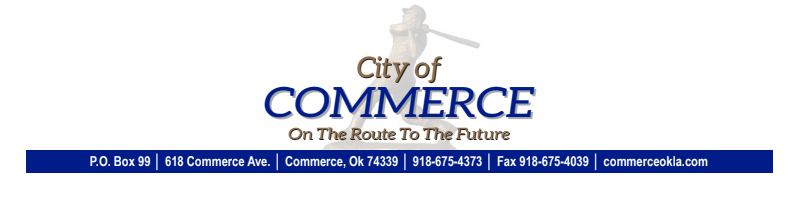 COMMERCE CITY COUNCILTuesday, June 15th, 20216PMCouncil Chambers at Commerce City HallCommerce Ave, Commerce, OklahomaPledge of Allegiance.Roll Call.Those present: Council members- Katy Thompkins, Gary Howard, Jake Martin, City Clerk Shonna Stovall, and City Administrator Michael Hart.  Absent was Sandra and Elijah.  Also present was Laura Duncan, Alex Perez, and Bill Turner.Discussion, consideration, and possible to accept/reject FY 202 audit (Tabled from the June 8th 2021 meeting.)Motion made by Jake to approve, Gary 2nd 3-1 vote to approve.  Sandra no vote.Discussion, consideration, and possible to accept/reject FY 2021-2022 budget. (Tabled from the June 8, 2021)This item was tabled.Discussion, consideration, and possible vote to approve/disapprove resolution supporting the development of US Bicycle Route 66.Motion made by Jake to approve, Gary 2nd 3-1 vote to approve.  Sandra no vote.Discussion, consideration, and possible vote to enter into executive session to discuss a yearly review and possible raise for the City Administrator in accordance with Title 25, 25-307.Motion made by Jake to approve, Gary 2nd 3-1 vote to approve.  Sandra no vote.Vote to return to regular session.Motion made by Jake to approve, Katy 2nd 3-1 vote to approve.  Sandra no vote.Mayor Elijah Redden has arrived.Vote to adjourn.Motion made by Jake to approve, Katy 2nd  3-1 vote approval.  Sandra no vote.  